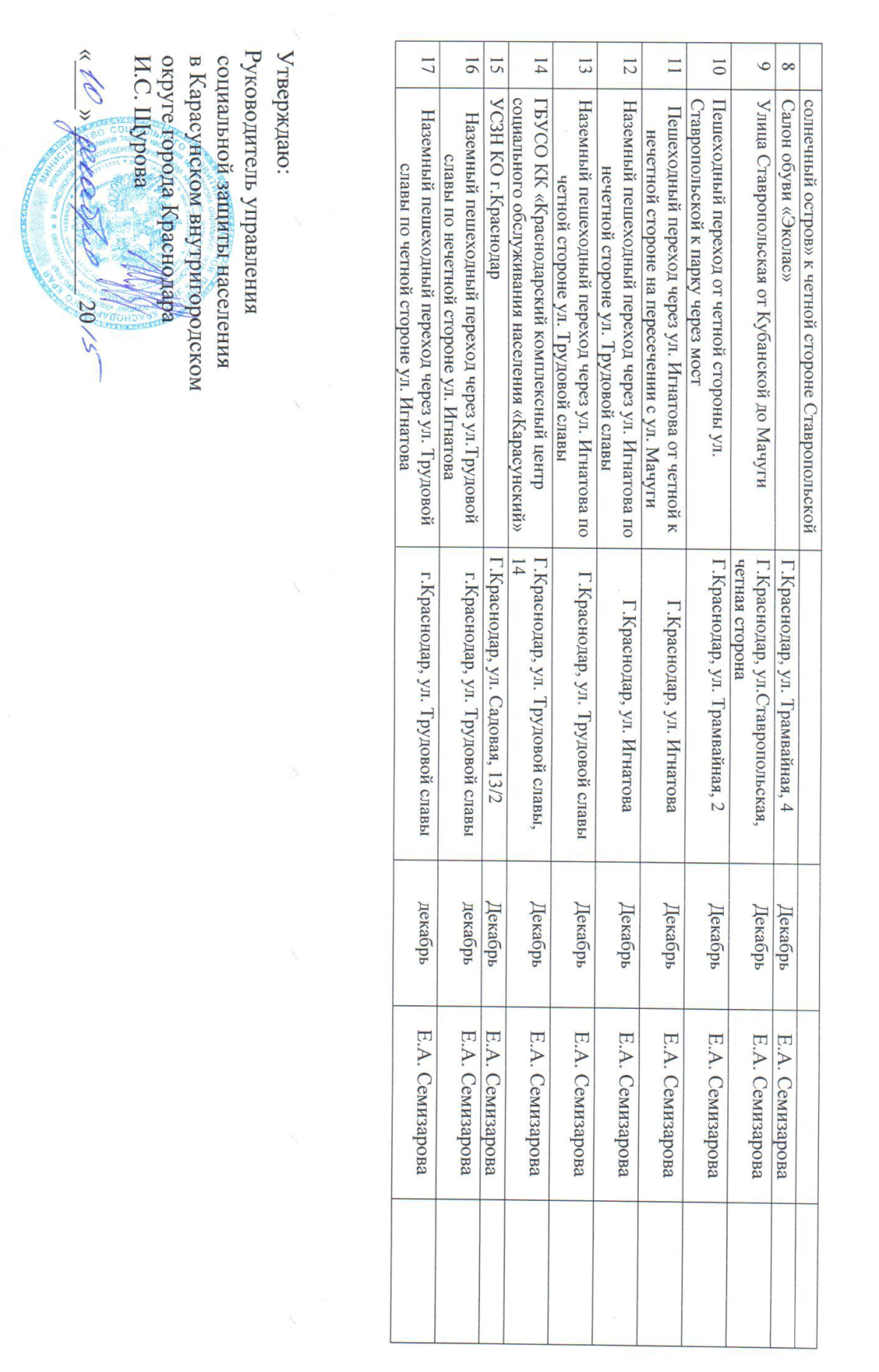 №п/пНаименованиеобъектаНаименованиеобъектаАдресАдресСроки проведения мониторингаСроки проведения мониторингаОтветственныйисполнительОтветственныйисполнительИнформация об исполненииЯНВАРЬ 2016ЯНВАРЬ 2016ЯНВАРЬ 2016ЯНВАРЬ 2016ЯНВАРЬ 2016ЯНВАРЬ 2016ЯНВАРЬ 2016ЯНВАРЬ 2016ЯНВАРЬ 2016ЯНВАРЬ 201611Администрация Карасунского внутригородского округа г. КраснодараАдминистрация Карасунского внутригородского округа г. Краснодараг.Краснодар, ул. Селезнева, 244ЯнварьЯнварьЯнварьЕ.А.Семизарова22Военный комиссариат Карасунского и Центрального округов г. КраснодарВоенный комиссариат Карасунского и Центрального округов г. Краснодар г.Краснодар, ул. Селезнева, 203ЯнварьЯнварьЯнварьЕ.А.Семизарова33Детская стоматологическая поликлиникаДетская стоматологическая поликлиникаГ.Краснодар, ул. Ставропольская, 221ЯнварьЯнварьЯнварьЕ.А.Семизарова44МУЗ ГУ травматологическое отделениеМУЗ ГУ травматологическое отделениеГ.Краснодар, ул. Трамвайная, 5ЯнварьЯнварьЯнварьЕ.А.Семизарова55Карасунская окружная организация ККООО Всероссийское общество инвалидовКарасунская окружная организация ККООО Всероссийское общество инвалидовГ.Краснодар, ул. Старокубанская, 125ЯнварьЯнварьЯнварьЕ.А.Семизарова66Аптека № 504 КГАУ МУПАптека № 504 КГАУ МУПГ..Краснодар, Ставропольская, 217ЯнварьЯнварьЯнварьЕ.А.Семизарова77Сбербанк России, дополнительный офис 8619/0133Сбербанк России, дополнительный офис 8619/0133Г.Краснодар, ул. Трамвайная, 1/1ЯнварьЯнварьЯнварьЕ.А.Семизарова88УВД КОУВД КОГ.Краснодар, ул. Ставропольская, 205ЯнварьЯнварьЯнварьЕ.А.Семизарова99Советский районный суд г.КраснодараСоветский районный суд г.КраснодараГ.Краснодар, ул. Ставропольская, 207ЯнварьЯнварьЯнварьЕ.А.Семизарова1010Банк «Русский стандарт»Банк «Русский стандарт»Г.Краснодар, ул. Старокубанская, 118ЯнварьЯнварьЯнварьЕ.А.Семизарова1111Аптека № 505 КГАУ МУПАптека № 505 КГАУ МУПГ.Краснодар, ул. Селезнева, 76ЯнварьЯнварьЯнварьЕ.А.Семизарова1212ГБОУ НПО профессиональный лицей № 24ГБОУ НПО профессиональный лицей № 24Г.Краснодар, ул. Стасова, 177ЯнварьЯнварьЯнварьЕ.А.Семизарова1313Аптека № 18 КГАУ МУПАптека № 18 КГАУ МУПГ.Краснодар, ул. Бершанской, 3ЯнварьЯнварьЯнварьЕ.А.СемизароваФЕВРАЛЬ 2016ФЕВРАЛЬ 2016ФЕВРАЛЬ 2016ФЕВРАЛЬ 2016ФЕВРАЛЬ 2016ФЕВРАЛЬ 2016ФЕВРАЛЬ 2016ФЕВРАЛЬ 2016ФЕВРАЛЬ 2016ФЕВРАЛЬ 20161Аэропорт Пашковский (Краснодар)Аэропорт Пашковский (Краснодар)Г.Краснодар, ул. Бершанской, 355Г.Краснодар, ул. Бершанской, 355Г.Краснодар, ул. Бершанской, 355ФевральЕ.А.СемизароваЕ.А.Семизарова2Троллейбусная остановка «Аэропорт»Троллейбусная остановка «Аэропорт»Г.Краснодар, ул. Бершанской, 355Г.Краснодар, ул. Бершанской, 355Г.Краснодар, ул. Бершанской, 355ФевральЕ.А.СемизароваЕ.А.Семизарова3Подземный переход ул. Селезнева (ул Стасова)Подземный переход ул. Селезнева (ул Стасова)Г.Краснодар, ул. Селезнева, Г.Краснодар, ул. Селезнева, Г.Краснодар, ул. Селезнева, ФевральЕ.А.СемизароваЕ.А.Семизарова4Улица Старокубанская от Селезнева до СтавропольскойУлица Старокубанская от Селезнева до СтавропольскойГ.Краснодар, ул. Старокубанская, четная сторонаГ.Краснодар, ул. Старокубанская, четная сторонаГ.Краснодар, ул. Старокубанская, четная сторонаФевральЕ.А.СемизароваЕ.А.Семизарова5Улица Старокубанская от Селезнева до СтавропольскойУлица Старокубанская от Селезнева до СтавропольскойГ.Краснодар, ул. Старокубанская, нечетная сторонаГ.Краснодар, ул. Старокубанская, нечетная сторонаГ.Краснодар, ул. Старокубанская, нечетная сторонаФевральЕ.А.СемизароваЕ.А.Семизарова6Пешеходный переход на пересечении Старокубанской и СелезневаПешеходный переход на пересечении Старокубанской и СелезневаГ.Краснодар, ул.СтарокубанскаяГ.Краснодар, ул.СтарокубанскаяГ.Краснодар, ул.СтарокубанскаяФевральЕ.А.СемизароваЕ.А.Семизарова7Салон сотовой связи «МТС»Салон сотовой связи «МТС»г.Краснодар, ул. Ставропольская, 189/1г.Краснодар, ул. Ставропольская, 189/1г.Краснодар, ул. Ставропольская, 189/1ФевральЕ.А.СемизароваЕ.А.Семизарова8УПФР (ГУ) в Карасунском внутригородском округе г.КраснодараУПФР (ГУ) в Карасунском внутригородском округе г.КраснодараГ.Краснодар, ул. Сормовская, 5/7Г.Краснодар, ул. Сормовская, 5/7Г.Краснодар, ул. Сормовская, 5/7ФевральЕ.А.СемизароваЕ.А.Семизарова9Филиал ФГБУ «ФКП «Росреестра»Филиал ФГБУ «ФКП «Росреестра»Г.Краснодар, ул. Сормовская, 3Г.Краснодар, ул. Сормовская, 3Г.Краснодар, ул. Сормовская, 3ФевральЕ.А.СемизароваЕ.А.Семизарова10МФЦМФЦГ.Краснодар, ул. Сормовская, 3/2Г.Краснодар, ул. Сормовская, 3/2Г.Краснодар, ул. Сормовская, 3/2ФевральЕ.А. СемизароваЕ.А. Семизарова11Улица Ставропольская от Трамвайной до СтасоваУлица Ставропольская от Трамвайной до СтасоваГ.Краснодар, ул. Ставропольская, нечетная сторонаГ.Краснодар, ул. Ставропольская, нечетная сторонаГ.Краснодар, ул. Ставропольская, нечетная сторонаФевральЕ.А.СемизароваЕ.А.Семизарова12Пешеходный переход от трамвайной остановки «ТЭЦ» к нечетной стороне ТрамвайнойПешеходный переход от трамвайной остановки «ТЭЦ» к нечетной стороне ТрамвайнойГ.Краснодар, ул. ТрамвайнаяГ.Краснодар, ул. ТрамвайнаяГ.Краснодар, ул. ТрамвайнаяФевральЕ.А.СемизароваЕ.А.Семизарова13Пешеходный переход через ул.Ставропольская от четной к нечетной стороне Ставропольской в районе ост. «Солнечный остров»Пешеходный переход через ул.Ставропольская от четной к нечетной стороне Ставропольской в районе ост. «Солнечный остров»Г.Краснодар, ул.СтавропольскаяГ.Краснодар, ул.СтавропольскаяГ.Краснодар, ул.СтавропольскаяФевральЕ.А.СемизароваЕ.А.Семизарова14Трамвайная остановка «Парк солнечный остров»Трамвайная остановка «Парк солнечный остров»Г.Краснодар, ул.Ставропольская, нечетная сторонаГ.Краснодар, ул.Ставропольская, нечетная сторонаГ.Краснодар, ул.Ставропольская, нечетная сторонаФевральЕ.А.СемизароваЕ.А.Семизарова15Трамвайная остановка «Супермаркет»Трамвайная остановка «Супермаркет»Г.Краснодар, ул. Ставропольская, нечетная сторонаГ.Краснодар, ул. Ставропольская, нечетная сторонаГ.Краснодар, ул. Ставропольская, нечетная сторонаФевральЕ.А.СемизароваЕ.А.СемизароваМАРТ 2016МАРТ 2016МАРТ 2016МАРТ 2016МАРТ 2016МАРТ 2016МАРТ 2016МАРТ 2016МАРТ 2016МАРТ 20161Парк «Солнечный остров»Парк «Солнечный остров»Г.Краснодар, ул. Трамвайная, 2Г.Краснодар, ул. Трамвайная, 2Г.Краснодар, ул. Трамвайная, 2МартЕ.А.СемизароваЕ.А.Семизарова2Троллейбусная остановка «Парк солнечный остров»Троллейбусная остановка «Парк солнечный остров»Г.Краснодар, ул.Ставропольская,  четная сторонаГ.Краснодар, ул.Ставропольская,  четная сторонаГ.Краснодар, ул.Ставропольская,  четная сторонаМартЕ.А.СемизароваЕ.А.Семизарова3Трамвайная остановка «Парк солнечный остров»Трамвайная остановка «Парк солнечный остров»Г.Краснодар, ул.Ставропольская, четная сторонаГ.Краснодар, ул.Ставропольская, четная сторонаГ.Краснодар, ул.Ставропольская, четная сторонаМартЕ.А.СемизароваЕ.А.Семизарова4Дополнительный офис «Карасунский» банк «Кубань кредит»Дополнительный офис «Карасунский» банк «Кубань кредит»Г.Краснодар, ул. Селезнева, 132Г.Краснодар, ул. Селезнева, 132Г.Краснодар, ул. Селезнева, 132МартЕ.А. СемизароваЕ.А. Семизарова5Отдел судебных приставов по Карасунскому и Центральному округам г. Краснодара УФССП России по Краснодарскому краюОтдел судебных приставов по Карасунскому и Центральному округам г. Краснодара УФССП России по Краснодарскому краюГ.Краснодар, ул. Стасова, 180/1Г.Краснодар, ул. Стасова, 180/1Г.Краснодар, ул. Стасова, 180/1МартЕ.А.СемизароваЕ.А.Семизарова6МБОУ Гимназия № 44МБОУ Гимназия № 44Г.Краснодар, ул. Старокубанская, 127Г.Краснодар, ул. Старокубанская, 127Г.Краснодар, ул. Старокубанская, 127МартЕ.А.СемизароваЕ.А.Семизарова7Пешеходный переход от четной стороны ул. Старокубанской (№114) к нечетной сторонеПешеходный переход от четной стороны ул. Старокубанской (№114) к нечетной сторонеГ.Краснодар, ул. СтарокубанскаяГ.Краснодар, ул. СтарокубанскаяГ.Краснодар, ул. СтарокубанскаяМартЕ.А.СемизароваЕ.А.Семизарова8Троллейбусная остановка «Старокубанская»Троллейбусная остановка «Старокубанская»Г.Краснодар, ул. Старокубанская, четная сторонаГ.Краснодар, ул. Старокубанская, четная сторонаГ.Краснодар, ул. Старокубанская, четная сторонаМартЕ.А.СемизароваЕ.А.Семизарова9Троллейбусная остановка «Налоговая»Троллейбусная остановка «Налоговая»Г.Краснодар, ул. Старокубанская, четная сторонаГ.Краснодар, ул. Старокубанская, четная сторонаГ.Краснодар, ул. Старокубанская, четная сторонаМартЕ.А.СемизароваЕ.А.Семизарова10Троллейбусная остановка «Налоговая»Троллейбусная остановка «Налоговая»Г.Краснодар, ул. Старокубанская, нечетная сторонаГ.Краснодар, ул. Старокубанская, нечетная сторонаГ.Краснодар, ул. Старокубанская, нечетная сторонаМартЕ.А.СемизароваЕ.А.Семизарова11Пешеходный переход от четной к нечетной стороне ул. Селезнева на пересечении с четной стороной ул. СтарокубанскойПешеходный переход от четной к нечетной стороне ул. Селезнева на пересечении с четной стороной ул. СтарокубанскойГ.Краснодар, ул. СелезневаГ.Краснодар, ул. СелезневаГ.Краснодар, ул. СелезневаМартЕ.А.СемизароваЕ.А.Семизарова12КубГУКубГУГ.Краснодар, ул.Ставропольская, 149Г.Краснодар, ул.Ставропольская, 149Г.Краснодар, ул.Ставропольская, 149МартЕ.А.СемизароваЕ.А.Семизарова13ФГБОУ ВПО «КГУ» ФОК «АкваКуб»ФГБОУ ВПО «КГУ» ФОК «АкваКуб»Г.Краснодар, ул.Ставропольская, 149Г.Краснодар, ул.Ставропольская, 149Г.Краснодар, ул.Ставропольская, 149МартЕ.А.СемизароваЕ.А.Семизарова14Государственный архив Краснодарского краяГосударственный архив Краснодарского краяГ.Краснодар, ул.Ставропольская, 151 АГ.Краснодар, ул.Ставропольская, 151 АГ.Краснодар, ул.Ставропольская, 151 АМартЕ.А.СемизароваЕ.А.Семизарова15Отделение почтовой связи № 40Отделение почтовой связи № 40Г.Краснодар, ул.Ставропольская, 137Г.Краснодар, ул.Ставропольская, 137Г.Краснодар, ул.Ставропольская, 137МартЕ.А.СемизароваЕ.А.СемизароваАПРЕЛЬ 2016АПРЕЛЬ 2016АПРЕЛЬ 2016АПРЕЛЬ 2016АПРЕЛЬ 2016АПРЕЛЬ 2016АПРЕЛЬ 2016АПРЕЛЬ 2016АПРЕЛЬ 2016Е.А.Семизарова1Отделение почтовой связи № 18Отделение почтовой связи № 18Г.Краснодар, ул. Сормовская, 11Г.Краснодар, ул. Сормовская, 11Г.Краснодар, ул. Сормовская, 11АпрельЕ.А.СемизароваЕ.А.Семизарова2  Свято- Покровский храм  Свято- Покровский храмГ.Краснодар, ул. Стасова, 174/2Г.Краснодар, ул. Стасова, 174/2Г.Краснодар, ул. Стасова, 174/2АпрельЕ.А.СемизароваЕ.А.Семизарова3Трамвайная остановка «ТРК Меридиан»Трамвайная остановка «ТРК Меридиан»Г.Краснодар, ул. Стасова, нечетна сторонаГ.Краснодар, ул. Стасова, нечетна сторонаГ.Краснодар, ул. Стасова, нечетна сторонаАпрельЕ.А.СемизароваЕ.А.Семизарова4Трамвайная остановка «ТРК Меридиан»Трамвайная остановка «ТРК Меридиан»Г.Краснодар, ул. Стасова, четная сторонаГ.Краснодар, ул. Стасова, четная сторонаГ.Краснодар, ул. Стасова, четная сторонаАпрельЕ.А. СемизароваЕ.А. Семизарова5Магазин электроники «ДНС»Магазин электроники «ДНС»Г.Краснодар, ул. Ставропольская, 135Г.Краснодар, ул. Ставропольская, 135Г.Краснодар, ул. Ставропольская, 135АпрельЕ.А.СемизароваЕ.А.Семизарова6Трамвайная остановка «Айвазовского»Трамвайная остановка «Айвазовского»Г.Краснодар, ул.Ставропольская, нечетная сторонаГ.Краснодар, ул.Ставропольская, нечетная сторонаГ.Краснодар, ул.Ставропольская, нечетная сторонаАпрельЕ.А.СемизароваЕ.А.Семизарова7Трамвайная остановка «Университет»Трамвайная остановка «Университет»Г.Краснодар, ул.Ставропольская, нечетная сторонаГ.Краснодар, ул.Ставропольская, нечетная сторонаГ.Краснодар, ул.Ставропольская, нечетная сторонаАпрельЕ.А.СемизароваЕ.А.Семизарова8Трамвайная остановка «Восточное трамвайное депо»Трамвайная остановка «Восточное трамвайное депо»Г.Краснодар, ул.Ставропольская,нечетная сторонаГ.Краснодар, ул.Ставропольская,нечетная сторонаГ.Краснодар, ул.Ставропольская,нечетная сторонаАпрельЕ.А.СемизароваЕ.А.Семизарова9УФМС, отдел Управления Федеральной миграционной службы по Краснодарскому краю в Карасунском округе г. КраснодараУФМС, отдел Управления Федеральной миграционной службы по Краснодарскому краю в Карасунском округе г. КраснодараГ.Краснодар, ул. Ставропольская, 107/6Г.Краснодар, ул. Ставропольская, 107/6Г.Краснодар, ул. Ставропольская, 107/6АпрельЕ.А.СемизароваЕ.А.Семизарова10Троллейбусная остановка «Айвазовского»Троллейбусная остановка «Айвазовского»Г.Краснодар, ул.Ставропольская, нечетная сторонаГ.Краснодар, ул.Ставропольская, нечетная сторонаГ.Краснодар, ул.Ставропольская, нечетная сторонаАпрельЕ.А.СемизароваЕ.А.Семизарова11Троллейбусная остановка «Восточное трамвайное депо»Троллейбусная остановка «Восточное трамвайное депо»Г.Краснодар, ул.Ставропольская, нечетная сторонаГ.Краснодар, ул.Ставропольская, нечетная сторонаГ.Краснодар, ул.Ставропольская, нечетная сторонаАпрельЕ.А.СемизароваЕ.А.Семизарова12Пешеходный переход на пересечении улиц Ставропольской и АйвазовскогоПешеходный переход на пересечении улиц Ставропольской и АйвазовскогоГ.Краснодар, ул. Ставропольская, нечетная сторонаГ.Краснодар, ул. Ставропольская, нечетная сторонаГ.Краснодар, ул. Ставропольская, нечетная сторонаАпрельЕ.А.СемизароваЕ.А.Семизарова13Пешеходный переход на пересечении улиц Ставропольской и ДимитроваПешеходный переход на пересечении улиц Ставропольской и ДимитроваГ.Краснодар, ул. Ставропольская, нечетная сторонаГ.Краснодар, ул. Ставропольская, нечетная сторонаГ.Краснодар, ул. Ставропольская, нечетная сторонаАпрельЕ.А.СемизароваЕ.А.Семизарова14Пешеходный переход на пересечении Ставропольской и 2-ой ПятилеткиПешеходный переход на пересечении Ставропольской и 2-ой ПятилеткиГ.Краснодар, ул. Ставропольская, нечетная сторонаГ.Краснодар, ул. Ставропольская, нечетная сторонаГ.Краснодар, ул. Ставропольская, нечетная сторонаАпрельЕ.А.СемизароваЕ.А.Семизарова15Улица Ставропольская от Айвазовского до ТаманскойУлица Ставропольская от Айвазовского до ТаманскойГ.Краснодар, ул. ставропольская, нечетная сторонаГ.Краснодар, ул. ставропольская, нечетная сторонаГ.Краснодар, ул. ставропольская, нечетная сторонаАпрельЕ.А.СемизароваЕ.А.СемизароваМАЙ 2016МАЙ 2016МАЙ 2016МАЙ 2016МАЙ 2016МАЙ 2016МАЙ 2016МАЙ 2016МАЙ 2016Е.А.Семизарова1Улица Сормовская от Старокубанской до ОнежскойУлица Сормовская от Старокубанской до ОнежскойГ.Краснодар, ул. Сормовская, нечетная сторонаГ.Краснодар, ул. Сормовская, нечетная сторонаГ.Краснодар, ул. Сормовская, нечетная сторонаМайЕ.А.СемизароваЕ.А.Семизарова2Улица Сормовская от Онежской до СтароубанскойУлица Сормовская от Онежской до СтароубанскойГ.Краснодар, ул. Сормовская, четная сторонаГ.Краснодар, ул. Сормовская, четная сторонаГ.Краснодар, ул. Сормовская, четная сторонаМайЕ.А.СемизароваЕ.А.Семизарова3Пешеходный переход на ул. Л.Чайкиной от четной к нечетной стороне на пересечении с СормовскойПешеходный переход на ул. Л.Чайкиной от четной к нечетной стороне на пересечении с СормовскойГ.Краснодар, ул. Л.ЧайкинойГ.Краснодар, ул. Л.ЧайкинойГ.Краснодар, ул. Л.ЧайкинойМайЕ.А.СемизароваЕ.А.Семизарова4Пешеходный переход на ул. Сормовской от четной к нечетной стороне на пересечении с ПервомайскойПешеходный переход на ул. Сормовской от четной к нечетной стороне на пересечении с Первомайскойг.Краснодар, ул. Сормовскаяг.Краснодар, ул. Сормовскаяг.Краснодар, ул. СормовскаяМайЕ.А.СемизароваЕ.А.Семизарова5Сбербанк России, дополнительный офис 8619/054Сбербанк России, дополнительный офис 8619/054Г.Краснодар, ул. Сормовская, 9/1Г.Краснодар, ул. Сормовская, 9/1Г.Краснодар, ул. Сормовская, 9/1МайЕ.А.СемизароваЕ.А.Семизарова6ГБОУ СПО «Краснодарский пед. клледж № 3»ГБОУ СПО «Краснодарский пед. клледж № 3»Г.Краснодар, ул.Сормовская, 7Г.Краснодар, ул.Сормовская, 7Г.Краснодар, ул.Сормовская, 7МайЕ.А.СемизароваЕ.А.Семизарова7Пешеходный переход через ул. Сормовская от четной стороны № 10 к нечетной сторонеПешеходный переход через ул. Сормовская от четной стороны № 10 к нечетной сторонеГ.Краснодар, ул. СормовскаяГ.Краснодар, ул. СормовскаяГ.Краснодар, ул. СормовскаяМайЕ.А.СемизароваЕ.А.Семизарова8Троллейбусная остановка «Первомайская»Троллейбусная остановка «Первомайская»Г.Краснодар, ул.Сормовская, четна сторонаГ.Краснодар, ул.Сормовская, четна сторонаГ.Краснодар, ул.Сормовская, четна сторонаМайЕ.А.СемизароваЕ.А.Семизарова9Троллейбусная остановка «Первомайская»Троллейбусная остановка «Первомайская»Г.Краснодар, ул.Сормовская, нечетная сторонаГ.Краснодар, ул.Сормовская, нечетная сторонаГ.Краснодар, ул.Сормовская, нечетная сторонаМайЕ.А.СемизароваЕ.А.Семизарова10Троллейбусная остановка «Кубаньтестиль»Троллейбусная остановка «Кубаньтестиль»Г.Краснодар, ул. Сормовская, нечетная сторонаГ.Краснодар, ул. Сормовская, нечетная сторонаГ.Краснодар, ул. Сормовская, нечетная сторонаМайЕ.А.СемизароваЕ.А.Семизарова11Троллейбусная остановка «Л.Чайкиной»Троллейбусная остановка «Л.Чайкиной»Г.Краснодар, ул. Сормовская, четная сторонаГ.Краснодар, ул. Сормовская, четная сторонаГ.Краснодар, ул. Сормовская, четная сторонаМайЕ.А.СемизароваЕ.А.Семизарова12Троллейбусная остановка «Поликлиника»Троллейбусная остановка «Поликлиника»Г.Краснодар, ул. Сормовская, нечетная сторонаГ.Краснодар, ул. Сормовская, нечетная сторонаГ.Краснодар, ул. Сормовская, нечетная сторонаМайЕ.А.СемизароваЕ.А.Семизарова13Троллейбусная остановка «Поликлиника»Троллейбусная остановка «Поликлиника»Г.Краснодар, ул. Сормовская, четная сторонаГ.Краснодар, ул. Сормовская, четная сторонаГ.Краснодар, ул. Сормовская, четная сторонаМайЕ.А.СемизароваЕ.А.Семизарова14Трамвайная остановка «Сормовская»Трамвайная остановка «Сормовская»Г.Краснодар, ул. Первомайская, нечетная сторонаГ.Краснодар, ул. Первомайская, нечетная сторонаГ.Краснодар, ул. Первомайская, нечетная сторонаМайЕ.А.СемизароваЕ.А.Семизарова15Трамвайная остановка «Сормовская»Трамвайная остановка «Сормовская»Г.Краснодар, ул. Первомайская, четная сторонаГ.Краснодар, ул. Первомайская, четная сторонаГ.Краснодар, ул. Первомайская, четная сторонаМайЕ.А.СемизароваЕ.А.СемизароваИЮНЬ 2016ИЮНЬ 2016ИЮНЬ 2016ИЮНЬ 2016ИЮНЬ 2016ИЮНЬ 2016ИЮНЬ 2016ИЮНЬ 2016ИЮНЬ 2016Е.А.Семизарова1ГАУК КК «КТО «Премьера им. Л.Г.Гатова»ГАУК КК «КТО «Премьера им. Л.Г.Гатова»Г.Краснодар, ул. Стасова, 175Г.Краснодар, ул. Стасова, 175Г.Краснодар, ул. Стасова, 175ИюньЕ.А.СемизароваЕ.А.Семизарова2Библиотека им. И.А. ГончароваБиблиотека им. И.А. ГончароваГ.Краснодар, ул. Селезнева, 102Г.Краснодар, ул. Селезнева, 102Г.Краснодар, ул. Селезнева, 102ИюньЕ.А.СемизароваЕ.А.Семизарова3Улица Стасова от Уральской до СелезневаУлица Стасова от Уральской до СелезневаГ.Краснодар, ул. Стасова, четная сторонаГ.Краснодар, ул. Стасова, четная сторонаГ.Краснодар, ул. Стасова, четная сторонаИюньЕ.А.СемизароваЕ.А.Семизарова4Улица Стасова от Уральской до СелезневаУлица Стасова от Уральской до СелезневаГ.Краснодар, ул. Стасова, нечетная сторонаГ.Краснодар, ул. Стасова, нечетная сторонаГ.Краснодар, ул. Стасова, нечетная сторонаИюньЕ.А.СемизароваЕ.А.Семизарова5Пешеходный переход от четной стороны Селезнева к нечетной стороне на пересечении со СтасоваПешеходный переход от четной стороны Селезнева к нечетной стороне на пересечении со СтасоваГ.Краснодар, ул. СелезневаГ.Краснодар, ул. СелезневаГ.Краснодар, ул. СелезневаИюньЕ.А.СемизароваЕ.А.Семизарова6Улица Селезнева от Ялтинской до СтасоваУлица Селезнева от Ялтинской до СтасоваГ.Краснодар, ул. Селезнева, нечетная сторонаГ.Краснодар, ул. Селезнева, нечетная сторонаГ.Краснодар, ул. Селезнева, нечетная сторонаИюньЕ.А.СемизароваЕ.А.Семизарова7Улица Селезнева от Ялтинской до СтасоваУлица Селезнева от Ялтинской до СтасоваГ.Краснодар, ул. Селезнева, нечетная сторонаГ.Краснодар, ул. Селезнева, нечетная сторонаГ.Краснодар, ул. Селезнева, нечетная сторонаИюньЕ.А.СемизароваЕ.А.Семизарова8Троллейбусная остановка «Ялтинская»Троллейбусная остановка «Ялтинская»Г.Краснодар, ул. Селезнева, нечетная сторонаГ.Краснодар, ул. Селезнева, нечетная сторонаГ.Краснодар, ул. Селезнева, нечетная сторонаИюньЕ.А.СемизароваЕ.А.Семизарова9Троллейбусная остановка «Ялтинская»Троллейбусная остановка «Ялтинская»Г.Краснодар, ул. Селезнева, четная сторонаГ.Краснодар, ул. Селезнева, четная сторонаГ.Краснодар, ул. Селезнева, четная сторонаИюньЕ.А.СемизароваЕ.А.Семизарова10Троллейбусная остановка «Поликлиника»Троллейбусная остановка «Поликлиника»Г.Краснодар, ул. Селезнева, нечетная сторонаГ.Краснодар, ул. Селезнева, нечетная сторонаГ.Краснодар, ул. Селезнева, нечетная сторонаИюньЕ.А.СемизароваЕ.А.Семизарова11Троллейбусная остановка «Поликлиника»Троллейбусная остановка «Поликлиника»Г.Краснодар, ул. Селезнева, четная сторонаГ.Краснодар, ул. Селезнева, четная сторонаГ.Краснодар, ул. Селезнева, четная сторонаИюньЕ.А.СемизароваЕ.А.Семизарова12Троллейбусная остановка «Стасова»Троллейбусная остановка «Стасова»Г.Краснодар, ул. Селезнева, нечетная сторонаГ.Краснодар, ул. Селезнева, нечетная сторонаГ.Краснодар, ул. Селезнева, нечетная сторонаИюньЕ.А.СемизароваЕ.А.Семизарова13Троллейбусная остановка «Стасова»Троллейбусная остановка «Стасова»Г.Краснодар, ул. Селезнева, четная сторонаГ.Краснодар, ул. Селезнева, четная сторонаГ.Краснодар, ул. Селезнева, четная сторонаИюньЕ.А.СемизароваЕ.А.Семизарова14МБУЗ «городская поликлиника № 15»МБУЗ «городская поликлиника № 15»Г.Краснодар, ул. Селезнева, 94Г.Краснодар, ул. Селезнева, 94Г.Краснодар, ул. Селезнева, 94ИюньЕ.А.СемизароваЕ.А.Семизарова15Библиотека № 11 им. Н.А. ДобролюбоваБиблиотека № 11 им. Н.А. ДобролюбоваГ.Краснодар, п.Пашковский, сквер им. ВЛКСМГ.Краснодар, п.Пашковский, сквер им. ВЛКСМГ.Краснодар, п.Пашковский, сквер им. ВЛКСМИюньЕ.А.СемизароваЕ.А.СемизароваИЮЛЬ 2016ИЮЛЬ 2016ИЮЛЬ 2016ИЮЛЬ 2016ИЮЛЬ 2016ИЮЛЬ 2016ИЮЛЬ 2016ИЮЛЬ 2016ИЮЛЬ 2016Е.А.Семизарова1Троллейбусная остановка «Благоева»Троллейбусная остановка «Благоева»Г.Краснодар, ул. Благоева, нечетная сторонаГ.Краснодар, ул. Благоева, нечетная сторонаГ.Краснодар, ул. Благоева, нечетная сторонаИюльЕ.А.СемизароваЕ.А.Семизарова2Троллейбусная остановка «Игнатова»Троллейбусная остановка «Игнатова»Г.Краснодар, ул. Игнатова, четная сторонаГ.Краснодар, ул. Игнатова, четная сторонаГ.Краснодар, ул. Игнатова, четная сторонаИюльЕ.А.СемизароваЕ.А.Семизарова3Подземный переход ул. Мачуги (ул. Благоева)Подземный переход ул. Мачуги (ул. Благоева)Г.Краснодар, ул. Мачуги, 78/2Г.Краснодар, ул. Мачуги, 78/2Г.Краснодар, ул. Мачуги, 78/2ИюльЕ.А.СемизароваЕ.А.Семизарова4Пешеходный переход на пересечении улиц Мачуги и БлагоеваПешеходный переход на пересечении улиц Мачуги и БлагоеваГ.Краснодар, ул. БлагоеваГ.Краснодар, ул. БлагоеваГ.Краснодар, ул. БлагоеваИюльЕ.А.СемизароваЕ.А.Семизарова5Отделение почтовой связи № 65Отделение почтовой связи № 65Г.Краснодар, ул. Трудовой славы, 46Г.Краснодар, ул. Трудовой славы, 46Г.Краснодар, ул. Трудовой славы, 46ИюльЕ.А.СемизароваЕ.А.Семизарова6Салон сотовой связи «связной»Салон сотовой связи «связной»Г.Краснодар, ул. Трудовой славы, 9/1Г.Краснодар, ул. Трудовой славы, 9/1Г.Краснодар, ул. Трудовой славы, 9/1ИюльЕ.А.СемизароваЕ.А.Семизарова7Магазин «Магнит»Магазин «Магнит»гКраснодар, ул. Трудовой славы, 25гКраснодар, ул. Трудовой славы, 25гКраснодар, ул. Трудовой славы, 25ИюльЕ.А.СемизароваЕ.А.Семизарова8Пешеходный переход на ул.Трудовой славы от четной к нечетной стороне на пересечении с ул. БлагоеваПешеходный переход на ул.Трудовой славы от четной к нечетной стороне на пересечении с ул. БлагоеваГ.Краснодар, ул.Трудовой славыГ.Краснодар, ул.Трудовой славыГ.Краснодар, ул.Трудовой славыИюльЕ.А.СемизароваЕ.А.Семизарова9Подземный переход ул. Мачуги (ул. Игнатова)Подземный переход ул. Мачуги (ул. Игнатова)Мачуги, 49/2Мачуги, 49/2Мачуги, 49/2ИюльЕ.А.СемизароваЕ.А.Семизарова10Магазин «Магнит»Магазин «Магнит»Г.Краснодар, ул. Онежская, 3Г.Краснодар, ул. Онежская, 3Г.Краснодар, ул. Онежская, 3ИюльЕ.А.СемизароваЕ.А.Семизарова11Кафе «Адмирал»Кафе «Адмирал»Г.Краснодар, ул. Трамвайная, 2Г.Краснодар, ул. Трамвайная, 2Г.Краснодар, ул. Трамвайная, 2ИюльЕ.А. СемизароваЕ.А. Семизарова12Улица Благоева от Мачуги до Трудовой славыУлица Благоева от Мачуги до Трудовой славыГ.Краснодар, ул. Благоева, нечетная сторонаГ.Краснодар, ул. Благоева, нечетная сторонаГ.Краснодар, ул. Благоева, нечетная сторонаИюльЕ.А. СемизароваЕ.А. Семизарова13Улица Благоева от Трудовой славы до МачугиУлица Благоева от Трудовой славы до МачугиГ.Краснодар, ул. Благоева, четная сторонаГ.Краснодар, ул. Благоева, четная сторонаГ.Краснодар, ул. Благоева, четная сторонаИюльЕ.А.СемизароваЕ.А.Семизарова14Улица Трудовой славы от Игнатова до БлагоеваУлица Трудовой славы от Игнатова до БлагоеваГ.Краснодар, ул. Трудовой славы, нечетная сторонаГ.Краснодар, ул. Трудовой славы, нечетная сторонаГ.Краснодар, ул. Трудовой славы, нечетная сторонаИюльЕ.А.СемизароваЕ.А.Семизарова15Улица Трудовой славы от Благоева до ИгнатоваУлица Трудовой славы от Благоева до ИгнатоваГ.Краснодар, ул. Трудовой славы, четная сторонаГ.Краснодар, ул. Трудовой славы, четная сторонаГ.Краснодар, ул. Трудовой славы, четная сторонаИюльЕ.А.СемизароваЕ.А.Семизарова16Улица Игнатова от Мачуги до Трудовой славыУлица Игнатова от Мачуги до Трудовой славыГ.Краснодар, ул. Игнатова, нечетная сторонаГ.Краснодар, ул. Игнатова, нечетная сторонаГ.Краснодар, ул. Игнатова, нечетная сторонаИюльЕ.А.СемизароваЕ.А.Семизарова17Улица Игнатова от Трудовой славы до МачугиУлица Игнатова от Трудовой славы до МачугиГ.Краснодар, ул.Игнатова, четная сторонаГ.Краснодар, ул.Игнатова, четная сторонаГ.Краснодар, ул.Игнатова, четная сторонаИюльЕ.А.СемизароваЕ.А.СемизароваАВГУСТ 2016АВГУСТ 2016АВГУСТ 2016АВГУСТ 2016АВГУСТ 2016АВГУСТ 2016АВГУСТ 2016АВГУСТ 2016Е.А.Семизарова1Пешеходный переход по четной стороне ул. Ставропольской (на входе в парк)Пешеходный переход по четной стороне ул. Ставропольской (на входе в парк)Г.Краснодар, ул. Ставропольская, четная сторонаГ.Краснодар, ул. Ставропольская, четная сторонаГ.Краснодар, ул. Ставропольская, четная сторонаАвгустЕ.А.СемизароваЕ.А.Семизарова2Улица Кутовая от Шевченко до ул. СадовойУлица Кутовая от Шевченко до ул. СадовойГ.Краснодар, ул. Кутовая, четная сторонаГ.Краснодар, ул. Кутовая, четная сторонаГ.Краснодар, ул. Кутовая, четная сторонаАвгустЕ.А.СемизароваЕ.А.Семизарова3Банк «Уралсиб»Банк «Уралсиб»Г.Краснодар, ул. Сормовская, 12Г.Краснодар, ул. Сормовская, 12Г.Краснодар, ул. Сормовская, 12АвгустЕ.А.СемизароваЕ.А.Семизарова4ГУ КК «Центр занятости г.Краснодара» (Карасунский округ)ГУ КК «Центр занятости г.Краснодара» (Карасунский округ)Г.Краснодар, ул. 1-ая Заречная, 17Г.Краснодар, ул. 1-ая Заречная, 17Г.Краснодар, ул. 1-ая Заречная, 17АвгустЕ.А.СемизароваЕ.А.Семизарова5Свято- Духов ХрамСвято- Духов ХрамГ.Краснодар, ул. Сормовская, 126Г.Краснодар, ул. Сормовская, 126Г.Краснодар, ул. Сормовская, 126АвгустЕ.А.СемизароваЕ.А.Семизарова6МБУЗ Городская поликлиника № 27МБУЗ Городская поликлиника № 27Г.Краснодар, ул. Благоева, 16Г.Краснодар, ул. Благоева, 16Г.Краснодар, ул. Благоева, 16АвгустЕ.А.СемизароваЕ.А.Семизарова7Детская городская поликлиника № 27Детская городская поликлиника № 27Г.Краснодар, ул. Трудовой славы, 19/2Г.Краснодар, ул. Трудовой славы, 19/2Г.Краснодар, ул. Трудовой славы, 19/2АвгустЕ.А.СемизароваЕ.А.Семизарова8УФМС, отдел Управления Федеральной миграционной службы по Краснодарскому краю в Карасунском округе г. КраснодараУФМС, отдел Управления Федеральной миграционной службы по Краснодарскому краю в Карасунском округе г. КраснодараГ.Краснодар, ул. Благоева, 24Г.Краснодар, ул. Благоева, 24Г.Краснодар, ул. Благоева, 24АвгустЕ.А.СемизароваЕ.А.Семизарова9Многоквартирный жилой домМногоквартирный жилой домГ.Краснодар, ул. Благоева, 3Г.Краснодар, ул. Благоева, 3Г.Краснодар, ул. Благоева, 3АвгустЕ.А.СемизароваЕ.А.Семизарова10ГБУЗ детский санаторий «Тополек»ГБУЗ детский санаторий «Тополек»Г.Краснодар, ул. Благоева, 17Г.Краснодар, ул. Благоева, 17Г.Краснодар, ул. Благоева, 17АвгустЕ.А.СемизароваЕ.А.Семизарова11Спортклуб акробатики и прыжков на батуте им. В.МачугиСпортклуб акробатики и прыжков на батуте им. В.МачугиГ.Краснодар, ул. Благоева, 1Г.Краснодар, ул. Благоева, 1Г.Краснодар, ул. Благоева, 1АвгустЕ.А.СемизароваЕ.А.Семизарова12Библиотека № 2 им. Ю.П. КузнецоваБиблиотека № 2 им. Ю.П. КузнецоваГ.Краснодар, ул. Трудовой славы, 46Г.Краснодар, ул. Трудовой славы, 46Г.Краснодар, ул. Трудовой славы, 46АвгустЕ.А.СемизароваЕ.А.Семизарова13Троллейбусная остановка «Парк солнечный остров»Троллейбусная остановка «Парк солнечный остров»Г.Краснодар, ул.Ставропольская, нечетная сторонаГ.Краснодар, ул.Ставропольская, нечетная сторонаГ.Краснодар, ул.Ставропольская, нечетная сторонаАвгустЕ.А.СемизароваЕ.А.Семизарова14Пешеходный переход на пересечении улиц Ставропольской и СелезневаПешеходный переход на пересечении улиц Ставропольской и СелезневаГ.Краснодар, ул. СелезневаГ.Краснодар, ул. СелезневаГ.Краснодар, ул. СелезневаАвгустЕ.А.СемизароваЕ.А.Семизарова15Пешеходный переход от трамвайной остановки «Супермаркет» к нечетной стороне СтавропольскойПешеходный переход от трамвайной остановки «Супермаркет» к нечетной стороне СтавропольскойГ.Краснодар, ул.СтавропольскаяГ.Краснодар, ул.СтавропольскаяГ.Краснодар, ул.СтавропольскаяАвгустЕ.А.СемизароваЕ.А.Семизарова16Магазин «Оптика»Магазин «Оптика»Ставропольская, 217/2Ставропольская, 217/2Ставропольская, 217/2АвгустЕ.А.СемизароваЕ.А.Семизарова17Отделение почтовой связи № 58Отделение почтовой связи № 58Г.Краснодар, ул.Ставропольская, 199Г.Краснодар, ул.Ставропольская, 199Г.Краснодар, ул.Ставропольская, 199АвгустЕ.А.СемизароваЕ.А.Семизарова18Трамвайная остановка «Стасова»Трамвайная остановка «Стасова»Г.Краснодар, ул. Ставропольская, нечетная сторонаГ.Краснодар, ул. Ставропольская, нечетная сторонаГ.Краснодар, ул. Ставропольская, нечетная сторонаАвгустЕ.А.СемизароваЕ.А.СемизароваСентябрь 2016Сентябрь 2016Сентябрь 2016Сентябрь 2016Сентябрь 2016Сентябрь 2016Сентябрь 2016Сентябрь 20161Детский магазин «Теремок»Детский магазин «Теремок»Г.Краснодар, ул. Трудовой славы, 24/1Г.Краснодар, ул. Трудовой славы, 24/1Г.Краснодар, ул. Трудовой славы, 24/1СентябрьЕ.А.СемизароваЕ.А.Семизарова2Магазин «Обновка»Магазин «Обновка»Г.Краснодар, ул. Трудовой славы, 11Г.Краснодар, ул. Трудовой славы, 11Г.Краснодар, ул. Трудовой славы, 11СентябрьЕ.А.СемизароваЕ.А.Семизарова3ЮТК «Пункт обслуживания клиентов»ЮТК «Пункт обслуживания клиентов»Г.Краснодар, ул. Благоева, 11Г.Краснодар, ул. Благоева, 11Г.Краснодар, ул. Благоева, 11СентябрьЕ.А.СемизароваЕ.А.Семизарова4Автопарковка ГМ «Окей»Автопарковка ГМ «Окей»Г.Краснодар, ул. Мачуги, 2Г.Краснодар, ул. Мачуги, 2Г.Краснодар, ул. Мачуги, 2СентябрьЕ.А.СемизароваЕ.А.Семизарова5Инспекция ФНС России № 5 по г.КраснодаруИнспекция ФНС России № 5 по г.КраснодаруГ.Краснодар, ул. Ялтинская, 33Г.Краснодар, ул. Ялтинская, 33Г.Краснодар, ул. Ялтинская, 33СентябрьЕ.А.СемизароваЕ.А.Семизарова6Улица Мачуги от Игнатова до БлагоеваУлица Мачуги от Игнатова до БлагоеваГ.Краснодар, ул. Мачуги, четная сторонаГ.Краснодар, ул. Мачуги, четная сторонаГ.Краснодар, ул. Мачуги, четная сторонаСентябрьЕ.А.СемизароваЕ.А.Семизарова7Троллейбусная остановка «Трудовой славы»Троллейбусная остановка «Трудовой славы»Г.Краснодар, ул. ИгнатоваГ.Краснодар, ул. ИгнатоваГ.Краснодар, ул. ИгнатоваСентябрьЕ.А.СемизароваЕ.А.Семизарова8Троллейбусная остановка «Кафе Русь»Троллейбусная остановка «Кафе Русь»Г.Краснодар, ул. Трудовой славыГ.Краснодар, ул. Трудовой славыГ.Краснодар, ул. Трудовой славыСентябрьЕ.А.СемизароваЕ.А.Семизарова9Троллейбусная остановка «поликлиника Водников»Троллейбусная остановка «поликлиника Водников»Г.Краснодар, ул. БлагоеваГ.Краснодар, ул. БлагоеваГ.Краснодар, ул. БлагоеваСентябрьЕ.А.СемизароваЕ.А.Семизарова10Пешеходный переход от трамвайной остановки «Стасова» к нечетной стороне ул. СтавропольскойПешеходный переход от трамвайной остановки «Стасова» к нечетной стороне ул. СтавропольскойГ.Краснодар, ул. Ставропольская, нечетная сторонаГ.Краснодар, ул. Ставропольская, нечетная сторонаГ.Краснодар, ул. Ставропольская, нечетная сторонаСентябрьЕ.А.СемизароваЕ.А.Семизарова11ЮТК «Пункт обслуживания клиентов»ЮТК «Пункт обслуживания клиентов»Г.Краснодар, ул. Ставропольская, 199Г.Краснодар, ул. Ставропольская, 199Г.Краснодар, ул. Ставропольская, 199СентябрьЕ.А.СемизароваЕ.А.Семизарова12ГБОУ СПО «Краснодарский пед. колледж № 3»ГБОУ СПО «Краснодарский пед. колледж № 3»Г.Краснодар, ул.Ставропольская, 123 ГГ.Краснодар, ул.Ставропольская, 123 ГГ.Краснодар, ул.Ставропольская, 123 ГСентябрьЕ.А.СемизароваЕ.А.Семизарова13Трамвайная остановка «П.Осипенко»Трамвайная остановка «П.Осипенко»Г.Краснодар, ул. Ставропольская, нечетная сторонаГ.Краснодар, ул. Ставропольская, нечетная сторонаГ.Краснодар, ул. Ставропольская, нечетная сторонаСентябрьЕ.А.СемизароваЕ.А.Семизарова14Троллейбусная остановка «Детская поликлиника»Троллейбусная остановка «Детская поликлиника»Г.Краснодар, ул. Ставропольская, нечетная сторонаГ.Краснодар, ул. Ставропольская, нечетная сторонаГ.Краснодар, ул. Ставропольская, нечетная сторонаСентябрьЕ.А.СемизароваЕ.А.Семизарова15Пешеходный переход от трамвайной остановки «П.Осипенко» к нечетной стороне ул. СтавропольскойПешеходный переход от трамвайной остановки «П.Осипенко» к нечетной стороне ул. СтавропольскойГ.Краснодар, ул. СтавропольскаяГ.Краснодар, ул. СтавропольскаяГ.Краснодар, ул. СтавропольскаяСентябрьЕ.А.СемизароваЕ.А.Семизарова16Магазин «Санги- Стиль»Магазин «Санги- Стиль»Г.Краснодар, ул.Ставропольская, 137Г.Краснодар, ул.Ставропольская, 137Г.Краснодар, ул.Ставропольская, 137СентябрьЕ.А.СемизароваЕ.А.Семизарова17Отделение почтовой связи № 27Отделение почтовой связи № 27Г.Краснодар, ул. Бершанской, 149Г.Краснодар, ул. Бершанской, 149Г.Краснодар, ул. Бершанской, 149СентябрьЕ.А.СемизароваЕ.А.Семизарова18ГБПОУ Краснодарского края «Пашковский сельскохозяйственный колледж»ГБПОУ Краснодарского края «Пашковский сельскохозяйственный колледж»Г.Краснодар, ул. Бершанской, 220Г.Краснодар, ул. Бершанской, 220Г.Краснодар, ул. Бершанской, 220СентябрьЕ.А.СемизароваЕ.А.СемизароваОКТЯБРЬ 2016ОКТЯБРЬ 2016ОКТЯБРЬ 2016ОКТЯБРЬ 2016ОКТЯБРЬ 2016ОКТЯБРЬ 2016ОКТЯБРЬ 2016ОКТЯБРЬ 2016ОКТЯБРЬ 2016АвгустЕ.А.Семизарова1Администрация Пашковского сельского округа МО г.КраснодарАдминистрация Пашковского сельского округа МО г.КраснодарГ.Краснодар, ул. Бершанской, 117Г.Краснодар, ул. Бершанской, 117Г.Краснодар, ул. Бершанской, 117ОктябрьЕ.А.СемизароваЕ.А.Семизарова2Трамвайная остановка «Площадь»Трамвайная остановка «Площадь»Г.Краснодар, ул. Бершанской, нечетная сторонаГ.Краснодар, ул. Бершанской, нечетная сторонаГ.Краснодар, ул. Бершанской, нечетная сторонаОктябрьЕ.А.СемизароваЕ.А.Семизарова3Трамвайная остановка «Площадь»Трамвайная остановка «Площадь»Г.Краснодар, ул. Бершанской, четная сторонаГ.Краснодар, ул. Бершанской, четная сторонаГ.Краснодар, ул. Бершанской, четная сторонаОктябрьЕ.А.СемизароваЕ.А.Семизарова4Улица Бершанской от Горького до М.ДемченкоУлица Бершанской от Горького до М.ДемченкоГ.Краснодар, ул. Бершанской, нечетная сторонаГ.Краснодар, ул. Бершанской, нечетная сторонаГ.Краснодар, ул. Бершанской, нечетная сторонаОктябрьЕ.А.СемизароваЕ.А.Семизарова5Улица Бершанской от Горького до М.ДемченкоУлица Бершанской от Горького до М.ДемченкоГ.Краснодар, ул. Бершанской, четная сторонаГ.Краснодар, ул. Бершанской, четная сторонаГ.Краснодар, ул. Бершанской, четная сторонаОктябрьЕ.А.СемизароваЕ.А.Семизарова6Пешеходный переход от четной к нечетной стороне ул. Горького на пересечении с ул. БершанскойПешеходный переход от четной к нечетной стороне ул. Горького на пересечении с ул. БершанскойГ.Краснодар, ул. БершанскойГ.Краснодар, ул. БершанскойГ.Краснодар, ул. БершанскойОктябрьЕ.А.СемизароваЕ.А.Семизарова7Пешеходный переход от четной к нечетной стороне ул. Гоголя на пересечении с ул. БершанскойПешеходный переход от четной к нечетной стороне ул. Гоголя на пересечении с ул. БершанскойГ.Краснодар, ул. БершанскойГ.Краснодар, ул. БершанскойГ.Краснодар, ул. БершанскойОктябрьЕ.А.СемизароваЕ.А.Семизарова8 МОУ СОШ № 83 МОУ СОШ № 83Г.Краснодар, ул. Сормовская, 187Г.Краснодар, ул. Сормовская, 187Г.Краснодар, ул. Сормовская, 187ОктябрьЕ.А.СемизароваЕ.А.Семизарова9Женская консультация № 6 при городской поликлинике № 17Женская консультация № 6 при городской поликлинике № 17Г.Краснодар, ул. Сормовская, 185Г.Краснодар, ул. Сормовская, 185Г.Краснодар, ул. Сормовская, 185ОктябрьЕ.А.СемизароваЕ.А.Семизарова10Магазин «Магнит»Магазин «Магнит»Г.Краснодар, ул. 30-ой Иркутской дивизии, 2/1Г.Краснодар, ул. 30-ой Иркутской дивизии, 2/1Г.Краснодар, ул. 30-ой Иркутской дивизии, 2/1ОктябрьЕ.А.СемизароваЕ.А.Семизарова11Троллейбусная остановка «З0-ой Иркутской дивизии»Троллейбусная остановка «З0-ой Иркутской дивизии»Г.Краснодар, ул. Сормовская, нечетная сторонаГ.Краснодар, ул. Сормовская, нечетная сторонаГ.Краснодар, ул. Сормовская, нечетная сторонаОктябрьЕ.А.СемизароваЕ.А.Семизарова12Троллейбусная остановка «З0-ой Иркутской дивизии»Троллейбусная остановка «З0-ой Иркутской дивизии»Г.Краснодар, ул. Сормовская, четная сторонаГ.Краснодар, ул. Сормовская, четная сторонаГ.Краснодар, ул. Сормовская, четная сторонаОктябрьЕ.А.СемизароваЕ.А.Семизарова13Троллейбусная остановка «Школа № 83»Троллейбусная остановка «Школа № 83»Г.Краснодар, ул. Сормовская, нечетная сторонаГ.Краснодар, ул. Сормовская, нечетная сторонаГ.Краснодар, ул. Сормовская, нечетная сторонаОктябрьЕ.А.СемизароваЕ.А.Семизарова14Троллейбусная остановка «Школа № 83»Троллейбусная остановка «Школа № 83»Г.Краснодар, ул. Сормовская, четная сторонаГ.Краснодар, ул. Сормовская, четная сторонаГ.Краснодар, ул. Сормовская, четная сторонаОктябрьЕ.А.СемизароваЕ.А.Семизарова15Улица Сормовская от 30-ой Иркутской дивизии до Сормовская № 199Улица Сормовская от 30-ой Иркутской дивизии до Сормовская № 199Г.Краснодар, ул. Сормовская, нечетная сторонаГ.Краснодар, ул. Сормовская, нечетная сторонаГ.Краснодар, ул. Сормовская, нечетная сторонаОктябрьЕ.А.СемизароваЕ.А.Семизарова16Улица Сормовская от 30-ой Иркутской дивизии до Сормовская № 199Улица Сормовская от 30-ой Иркутской дивизии до Сормовская № 199Г.Краснодар, ул. Сормовская, четная сторонаГ.Краснодар, ул. Сормовская, четная сторонаГ.Краснодар, ул. Сормовская, четная сторонаОктябрьЕ.А. СемизароваЕ.А. Семизарова17Пешеходный переход по ул. Сормовской от № 204 А к № 191/1Пешеходный переход по ул. Сормовской от № 204 А к № 191/1Г.Краснодар, ул. СормовскаяГ.Краснодар, ул. СормовскаяГ.Краснодар, ул. СормовскаяОктябрьЕ.А.СемизароваЕ.А.Семизарова18Пешеходный переход по ул. Сормовской от № 201 к № 208Пешеходный переход по ул. Сормовской от № 201 к № 208Г.Краснодар, ул. СормовскаяГ.Краснодар, ул. СормовскаяГ.Краснодар, ул. СормовскаяОктябрьЕ.А.СемизароваЕ.А.Семизарова19Пешеходный переход через ул. Сормовская от четной к нечетной стороне по нечетной стороне ул. 30-ой Иркутской дивизииПешеходный переход через ул. Сормовская от четной к нечетной стороне по нечетной стороне ул. 30-ой Иркутской дивизииГ.Краснодар, ул. Сормовская, четная сторонаГ.Краснодар, ул. Сормовская, четная сторонаГ.Краснодар, ул. Сормовская, четная сторонаОктябрьЕ.А.СемизароваЕ.А.Семизарова20Пешеходный переход через ул. Сормовская от четной к нечетной стороне по четной стороне ул. 30-ой Иркутской дивизииПешеходный переход через ул. Сормовская от четной к нечетной стороне по четной стороне ул. 30-ой Иркутской дивизииГ.Краснодар, ул. Сормовская, нечетная сторонаГ.Краснодар, ул. Сормовская, нечетная сторонаГ.Краснодар, ул. Сормовская, нечетная сторонаОктябрьЕ.А.СемизароваЕ.А.Семизарова21Пешеходный переход от четной к нечетной стороне ул. 30-ой Иркутской дивизии по четной стороне ул. СормовскойПешеходный переход от четной к нечетной стороне ул. 30-ой Иркутской дивизии по четной стороне ул. СормовскойГ.Краснодар, ул. 30-ой Иркуткой дивизии, четная сторонаГ.Краснодар, ул. 30-ой Иркуткой дивизии, четная сторонаГ.Краснодар, ул. 30-ой Иркуткой дивизии, четная сторонаОктябрьЕ.А.СемизароваЕ.А.Семизарова22Пешеходный переход от четной к нечетной стороне ул. 30-ой Иркутской дивизии по нечетной стороне ул. СормовскойПешеходный переход от четной к нечетной стороне ул. 30-ой Иркутской дивизии по нечетной стороне ул. СормовскойГ.Краснодар, ул. 30-ой Иркуткой дивизии, нечетная сторонаГ.Краснодар, ул. 30-ой Иркуткой дивизии, нечетная сторонаГ.Краснодар, ул. 30-ой Иркуткой дивизии, нечетная сторонаОктябрьЕ.А.СемизароваЕ.А.СемизароваНОЯБРЬ  2016НОЯБРЬ  2016НОЯБРЬ  2016НОЯБРЬ  2016НОЯБРЬ  2016НОЯБРЬ  2016НОЯБРЬ  2016НОЯБРЬ  2016НОЯБРЬ  2016Е.А.Семизарова1ГБУСО КК «Краснодарский комплексный центр социального обслуживания населения «Карасунский»ГБУСО КК «Краснодарский комплексный центр социального обслуживания населения «Карасунский»Г.Краснодар, ул. Садовая, 13/2Г.Краснодар, ул. Садовая, 13/2Г.Краснодар, ул. Садовая, 13/2НоябрьЕ.А.СемизароваЕ.А.Семизарова2МБУЗ «Детская городская поликлиника № 8»МБУЗ «Детская городская поликлиника № 8»Г.Краснодар, ул.Садовая, 5/3Г.Краснодар, ул.Садовая, 5/3Г.Краснодар, ул.Садовая, 5/3НоябрьЕ.А.СемизароваЕ.А.Семизарова3МБУЗ городская поликлиника № 11МБУЗ городская поликлиника № 11Г.Краснодар, ул. Садовая, 9Г.Краснодар, ул. Садовая, 9Г.Краснодар, ул. Садовая, 9НоябрьЕ.А.СемизароваЕ.А.Семизарова4МБУ ДШИ № 4МБУ ДШИ № 4Г.Краснодар, ул. Садовая, 11/1Г.Краснодар, ул. Садовая, 11/1Г.Краснодар, ул. Садовая, 11/1НоябрьЕ.А.СемизароваЕ.А.Семизарова5Отделение почтовой связи № 911Отделение почтовой связи № 911Г.Краснодар, ул. Студенческая, 7Г.Краснодар, ул. Студенческая, 7Г.Краснодар, ул. Студенческая, 7НоябрьЕ.А.СемизароваЕ.А.Семизарова 6ГБУЗ детский туберкулезный санаторий «Ромашка»ГБУЗ детский туберкулезный санаторий «Ромашка»Г.Краснодар, ул. Бершанской, 23Г.Краснодар, ул. Бершанской, 23Г.Краснодар, ул. Бершанской, 23НоябрьЕ.А.СемизароваЕ.А.Семизарова7Трамвайная остановка «Школа»Трамвайная остановка «Школа»Г.Краснодар, ул. Бершанской, нечетная сторонаГ.Краснодар, ул. Бершанской, нечетная сторонаГ.Краснодар, ул. Бершанской, нечетная сторонаНоябрьЕ.А.СемизароваЕ.А.Семизарова8Трамвайная остановка «Школа»Трамвайная остановка «Школа»Г.Краснодар, ул. Бершанской, четная сторонаГ.Краснодар, ул. Бершанской, четная сторонаГ.Краснодар, ул. Бершанской, четная сторонаНоябрьЕ.А.СемизароваЕ.А.Семизарова11Улица Бершанская от Энергетиков до ШевченкоУлица Бершанская от Энергетиков до ШевченкоГ.Краснодар, ул. Бершанская, нечетная сторонаГ.Краснодар, ул. Бершанская, нечетная сторонаГ.Краснодар, ул. Бершанская, нечетная сторонаНоябрьЕ.А.СемизароваЕ.А.Семизарова12Улица Бершанской от Шевченко до ЭнергетиковУлица Бершанской от Шевченко до ЭнергетиковГ.Краснодар, ул. Бершанской, четная сторонаГ.Краснодар, ул. Бершанской, четная сторонаГ.Краснодар, ул. Бершанской, четная сторонаНоябрьЕ.А.СемизароваЕ.А.Семизарова13Улица Студенческая от Бершанской  до СадовойУлица Студенческая от Бершанской  до СадовойГ.Краснодар, ул.Студенческая, нечетная сторонаГ.Краснодар, ул.Студенческая, нечетная сторонаГ.Краснодар, ул.Студенческая, нечетная сторонаНоябрьЕ.А.СемизароваЕ.А.Семизарова14Трамвайная остановка «Краевая»Трамвайная остановка «Краевая»Г.Краснодар, ул. Бершанской, четная сторонаГ.Краснодар, ул. Бершанской, четная сторонаГ.Краснодар, ул. Бершанской, четная сторонаНоябрьЕ.А.СемизароваЕ.А.Семизарова15Трамвайная остановка «Краевая»Трамвайная остановка «Краевая»Г.Краснодар, ул. Бершанской, нечетная сторонаГ.Краснодар, ул. Бершанской, нечетная сторонаГ.Краснодар, ул. Бершанской, нечетная сторонаНоябрьЕ.А.СемизароваЕ.А.Семизарова16Библиотека № 17 им. Н.А. ОстровскогоБиблиотека № 17 им. Н.А. ОстровскогоГ.Краснодар, ул. Уральская, 156/3Г.Краснодар, ул. Уральская, 156/3Г.Краснодар, ул. Уральская, 156/3НоябрьЕ.А.СемизароваЕ.А.Семизарова17Аптека «Витекс»Аптека «Витекс»Г.Краснодар, ул. Уральская, 156Г.Краснодар, ул. Уральская, 156Г.Краснодар, ул. Уральская, 156НоябрьЕ.А.СемизароваЕ.А.Семизарова18Трамвайная остановка «Уральская»Трамвайная остановка «Уральская»Г.Краснодар, ул. Уральская, четная сторонаГ.Краснодар, ул. Уральская, четная сторонаГ.Краснодар, ул. Уральская, четная сторонаНоябрьЕ.А.СемизароваЕ.А.Семизарова19Трамвайная остановка «Уральская»Трамвайная остановка «Уральская»Г.Краснодар, ул. Уральская, нечетная сторонаГ.Краснодар, ул. Уральская, нечетная сторонаГ.Краснодар, ул. Уральская, нечетная сторонаНоябрьЕ.А.СемизароваЕ.А.Семизарова20Трамвайная остановка «Тюляева»Трамвайная остановка «Тюляева»Г.Краснодар, ул. Уральская, нечетная сторонаГ.Краснодар, ул. Уральская, нечетная сторонаГ.Краснодар, ул. Уральская, нечетная сторонаНоябрьЕ.А.СемизароваЕ.А.Семизарова21Улица Уральская от Симферопольской до ТюляеваУлица Уральская от Симферопольской до ТюляеваГ.Краснодар, ул. Уральская, четная сторонаГ.Краснодар, ул. Уральская, четная сторонаГ.Краснодар, ул. Уральская, четная сторонаНоябрьЕ.А.СемизароваЕ.А.Семизарова22Улица Уральская от Симферопольской до ТюляеваУлица Уральская от Симферопольской до ТюляеваГ.Краснодар, ул. Уральская, нечетная сторонаГ.Краснодар, ул. Уральская, нечетная сторонаГ.Краснодар, ул. Уральская, нечетная сторонаНоябрьЕ.А.СемизароваЕ.А.Семизарова23Магазин «Магнит»Магазин «Магнит»Г.Краснодар, ул. Уральская, 156Г.Краснодар, ул. Уральская, 156Г.Краснодар, ул. Уральская, 156НоябрьЕ.А.СемизароваЕ.А.Семизарова24Пешеходный переход от Уральской № 156 к нечетной сторонеПешеходный переход от Уральской № 156 к нечетной сторонеГ.Краснодар, ул. УральскаяГ.Краснодар, ул. УральскаяГ.Краснодар, ул. УральскаяНоябрьЕ.А.СемизароваЕ.А.СемизароваДЕКАБРЬ 2016ДЕКАБРЬ 2016ДЕКАБРЬ 2016ДЕКАБРЬ 2016ДЕКАБРЬ 2016ДЕКАБРЬ 2016ДЕКАБРЬ 2016ДЕКАБРЬ 2016ДЕКАБРЬ 20161Студия красоты «Светлана»Студия красоты «Светлана»Г.Краснодар, ул. Студенческая, 7Г.Краснодар, ул. Студенческая, 7Г.Краснодар, ул. Студенческая, 7ДекабрьЕ.А. СемизароваЕ.А. Семизарова2Магазин мясной продукции «Динские колбасы»Магазин мясной продукции «Динские колбасы»Г.Краснодар, ул. Студенческая, 7Г.Краснодар, ул. Студенческая, 7Г.Краснодар, ул. Студенческая, 7ДекабрьЕ.А. СемизароваЕ.А. Семизарова3МБУЗ «Краснодарская городская больница № 4»МБУЗ «Краснодарская городская больница № 4»Г.Краснодар, ул. Бершанской, 170Г.Краснодар, ул. Бершанской, 170Г.Краснодар, ул. Бершанской, 170ДекабрьЕ.А. СемизароваЕ.А. Семизарова4Магазин «Санги Стиль»Магазин «Санги Стиль»Г.Краснодар, ул. Трудовой славы, 25Г.Краснодар, ул. Трудовой славы, 25Г.Краснодар, ул. Трудовой славы, 25ДекабрьЕ.А. СемизароваЕ.А. Семизарова5Кафе «Сосновый бор»Кафе «Сосновый бор»Г.Краснодар, ул. Трудовой славы, 14/2Г.Краснодар, ул. Трудовой славы, 14/2Г.Краснодар, ул. Трудовой славы, 14/2ДекабрьЕ.А. СемизароваЕ.А. Семизарова6Пешеходный переход от трамвайной остановки «Супермаркет» к четной стороне СтавропольскойПешеходный переход от трамвайной остановки «Супермаркет» к четной стороне СтавропольскойГ.Краснодар, ул.СтавропольскаяГ.Краснодар, ул.СтавропольскаяГ.Краснодар, ул.СтавропольскаяДекабрьЕ.А. СемизароваЕ.А. Семизарова7Пешеходный переход от трамвайной остановки «Парк Пешеходный переход от трамвайной остановки «Парк Г.Краснодар, ул.СтавропольскаяГ.Краснодар, ул.СтавропольскаяГ.Краснодар, ул.СтавропольскаяДекабрьЕ.А. СемизароваЕ.А. Семизарова